.Start on vocalsSection 1:	Heel, Hook, Heel, Flick, Forward ShuffleSection 2:	Rock Forward, Recover, ½ Turn Shuffle, ½ Turn Shuffle, Back Mambo StepSection 3:	Turn, Turn, Turn, Hip, Hip, Hip , Turn, Turn, Turn, Hip, Hip, HipSection 4:   	Cross Point, Cross Point, Jazz BoxSection 5:   	Step ½ Turn, Shuffle, Step ½ Turn ShuffleSection 6:	Step ¼ turn, Step ¼ turn, Jazz BoxTag:	On Wall 4 (12.00)  after 32 counts  ***Section T1:	Rhumba BoxSection T2:   	Rock, Recover, Cross, 1/4 Turn Tap Toe x4Repeat sections 1&2Section T5:   	¼ Turn, Side Shuffle x4Section T6:   	Heel and Heel. Shuffle R, Heel and Heel Shuffle LSection T7:  	Step ½ Turn, Shuffle, Step ½ Turn ShuffleSection T8:  	Step ¼ Turn, Step ¼ Turn, Jazz BoxRestart	On Wall 2   (6.00) after 40 countsENJOYContact: joanneluelf@gmail.comLast Update – 19th April 2018Strong, Sweet And Southern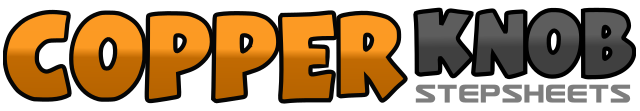 .......Count:48Wall:2Level:Intermediate.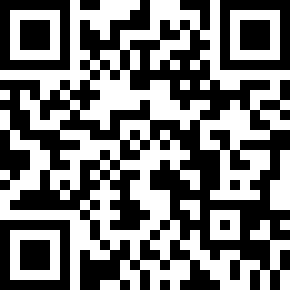 Choreographer:Joanne Luelf (AUS) & Tracy Pearce (AUS) - January 2018Joanne Luelf (AUS) & Tracy Pearce (AUS) - January 2018Joanne Luelf (AUS) & Tracy Pearce (AUS) - January 2018Joanne Luelf (AUS) & Tracy Pearce (AUS) - January 2018Joanne Luelf (AUS) & Tracy Pearce (AUS) - January 2018.Music:Strong Sweet & Southern - Hayley OrrantiaStrong Sweet & Southern - Hayley OrrantiaStrong Sweet & Southern - Hayley OrrantiaStrong Sweet & Southern - Hayley OrrantiaStrong Sweet & Southern - Hayley Orrantia........1&2&3&4Touch R heel  fwd into R diagonal, hook R in front of L, touch R heel  fwd, flick R back ,shuffle fwd RLR5&6&7&8Touch L heel  fwd into L diagonal, hook in front of R, touch L heel  fwd, flick L back shuffle fwd LRL1-2, 3&4Rock fwd R, Rock back L, ½ turn shuffle RLR5&6, 7&8½ turn shuffle LRL, rock back on R, recover on L, touch R next to L1-2, 3&4¼ turn R stepping forward on R. ½ turn R stepping back on L, ¼ turn R, Hip, Hip, Hip5-6, 7&8¼ turn L, stepping forward on L. ½ turn L stepping back on R,  ¼ turn L, Hip, Hip, Hip1,2,3,4Cross R over L point L to L side, Cross L over R point R to R side5,6.7,8Cross R over L, step back on L, step R to R side, step L beside R. *** (Tag)1-2, 3&4Step fwd on R, ½ turn L, Step fwd on R, L beside R, Step R fwd5-6, 7&8Step fwd on L, ½ turn R, Step fwd on L, R beside L, Step L fwd   ** ( Restart )1,2,3,4Step fwd on R, ¼ turn L, Step fwd on R, ¼ turn L   (6.00)5,6,7,8Cross R over L, Step back on L, Step R to R side, Step L beside R1,2,3,4Step R to R side, Step L next to R, Step fwd on R, Drag L to R5,6,7,8Step L to L side, Step R next to L, Step back on L ,Drag R to L1&2,3&4Side rock on R step onto L, cross R over L, Side rock on L, step onto R, cross L over R5&6&7&8Tap R foot ¼ turn L, Tap R foot ¼ turn L, Tap R foot ¼ turn L, Tap R foot ¼ turn L1&2,3&4Turn ¼ L, Step side, together, side Turn ¼ L, Step side, together, side5&6, 7&8Turn ¼ L, Step side, together, side Turn ¼ L, Step side, together, side1&2&3&4Step R heel to R  diagonal, Step R next to L, Step L heel to L diagonal, step L next to R, Step fwd  on R step L beside R, Step R fwd5&6&7&8Step L heel to L  diagonal, Step L next to R, Step L heel to L diagonal, step R next to L, Step fwd on L step R beside L, Step L fwd1-2, 3&4Step fwd on R, ½ turn L, Step fwd on R, L beside R, Step R fwd5-6, 7&8Step fwd on L, ½ turn R, Step fwd on L, R beside L, Step L fwd1,2,3,4Step fwd on R, ¼ turn L, Step fwd on R, ¼ turn L   (6.00)5,6,7,8Cross R over L, Step back on L, Step R to R side, Step  L beside R